Český svaz kolečkového bruslení, z.s.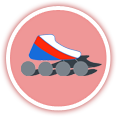 Zátopkova 100/2, 160 17  Praha 6e-mail: info@cskb-inline.czhlášení přestupu členaSouhlasím s uvedením rodného čísla pro účely registrace a klasifikacehlásí přestupPodpis člena 					…………………………………………………………(u osob do 18 let souhlas zákonného zástupce)Oznámení mateřskému oddíluVyjádření nového oddíluPotvrzení úplnosti za ČSKB________________________Datum, podpis Sekretáře ČSKBPříjmeníJménoDatum narozeníRodné čísloBydlištěZ oddíluČíslo oddíluDo oddíluČíslo oddíluDatumJméno předsedyDatum, podpis a razítkoJméno předsedySouhlasDatum, podpis a razítko